DERBY DIOCESAN BOARD OF FINANCE 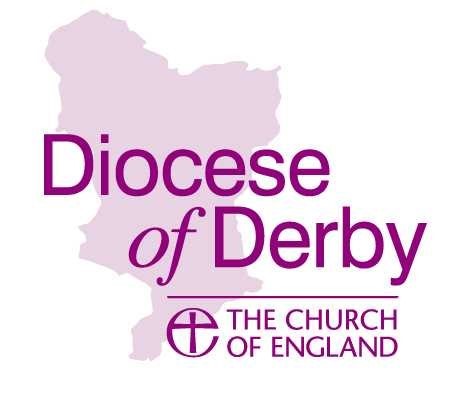 RAYMOND ROSS FUND APPLICATION FOR LARGE GRANTApplications must have all the authorizing signatures and will only be considered if accompanied by:a project plana full copy of the latest PCC accountsa covering letter or n email of support from your Deanery Synod Standing Committee / Leadership TeamSee Diocese of Derby website for details of application deadlines.1) Name of the parish / church2) What you need the grant for?3) What outcomes are you hoping to achieve? 4) What amount of grant are you requesting?	 (Maximum £25k)£5) What is the total estimated cost of your project?£6) What money have you already raised?£7) Has any grant or loan been promised from any other source and if so, how much?8) What capital assets do you have?Please state amounts held in bank deposits, investments, etc. Attach recent parish accounts balance sheet/statement of assets 9) If successful in your application, when do you anticipate the grant being taken up? We hereby make application for the above grant and accept the conditions stated.Signed:Incumbent ………………………………Churchwarden ………………………….Churchwarden ………………………….Treasurer ………………………………..On behalf of the PCC of ……………………………………………Date        /        /Supported by:Archdeacon ………………………………Date        /        /We hereby make application for the above grant and accept the conditions stated.Signed:Incumbent ………………………………Churchwarden ………………………….Churchwarden ………………………….Treasurer ………………………………..On behalf of the PCC of ……………………………………………Date        /        /Grant Approved by:Business Committee……………………………………………..Date        /        /